Акция "Контролируем давление - продлеваем жизнь!" прошла на базе Осиповичского производственного участка «Бобруйский комбинат хлебопродуктов»В среду 15 февраля 2023 года на базе Осиповичского производственного участка «Бобруйский комбинат хлебопродуктов» среди работников предприятия состоялась акция "Контролируем здоровье - продлеваем жизнь!".  В ходе акции проводилось измерение артериального давления, индекса массы тела, обхвата талии, консультация врача общей практики УЗ "Осиповичская ЦРБ" Дрозда Э.Ю. по вопросам профилактики БСК и не толлько. Инструктор-валеолог УЗ "Осиповичский райЦГЭ"  Пересыпкина Т.В. ознакамливала участников акции с тестом по распознаванию инсульта (Face Arm Speech test «лицо – рука – речь»), проводила анкетирование участников акции по факторам риска неинфекционных заболеваний, распространяла информационно-образовательный материал по вопросам профилактики болезней системы кровообращения, отвечала на вопросы участников мероприятия.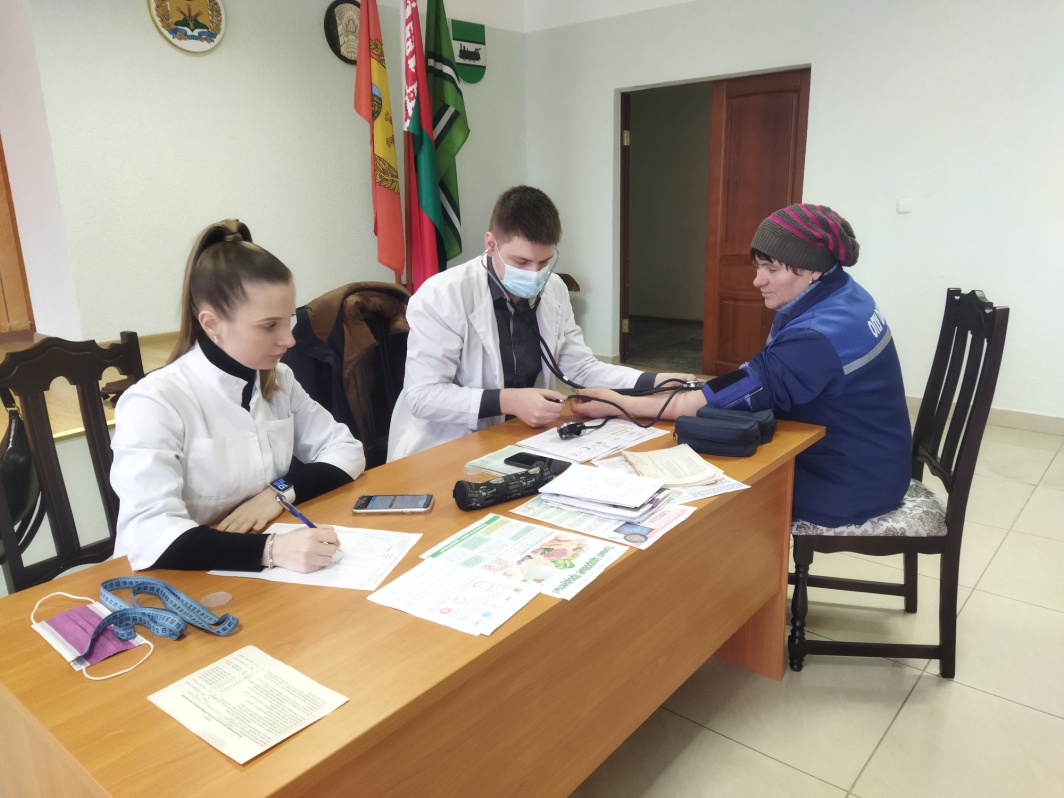 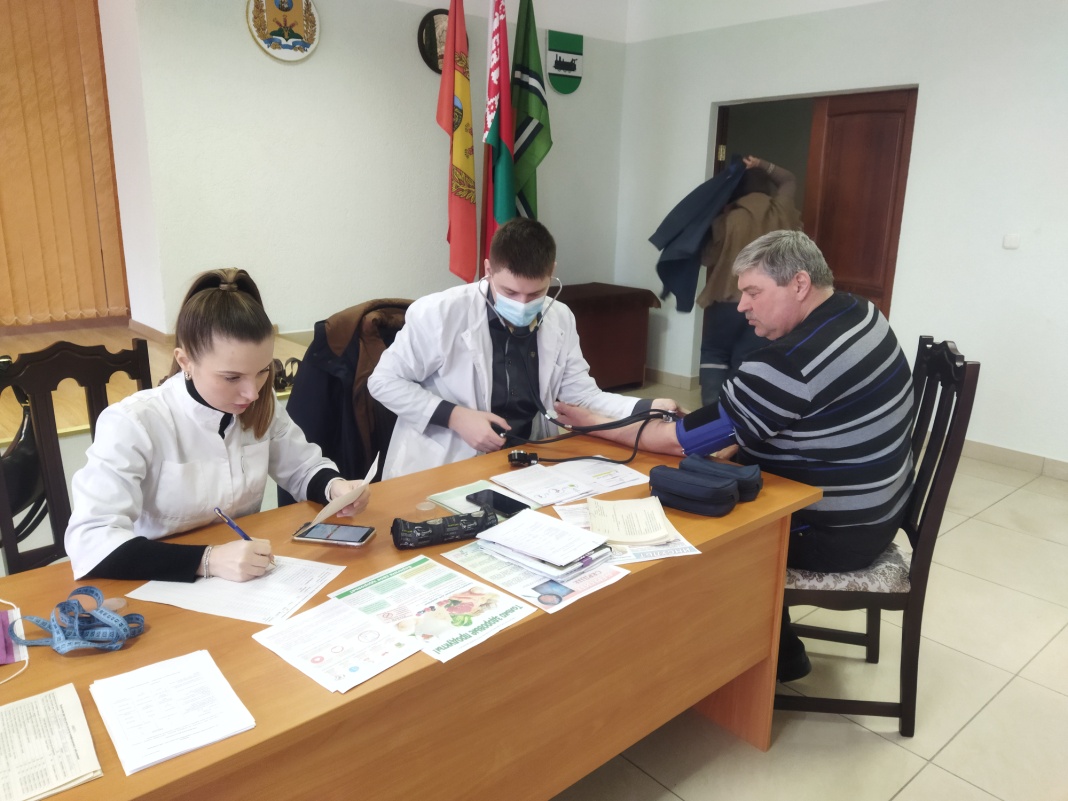 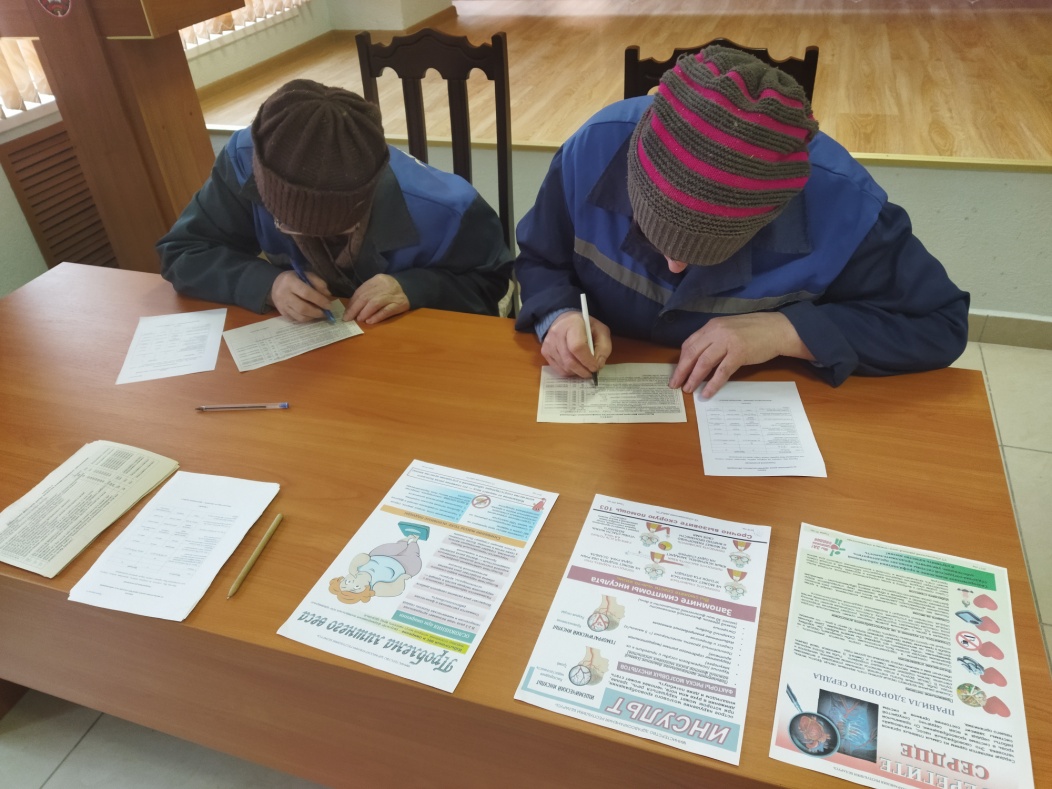 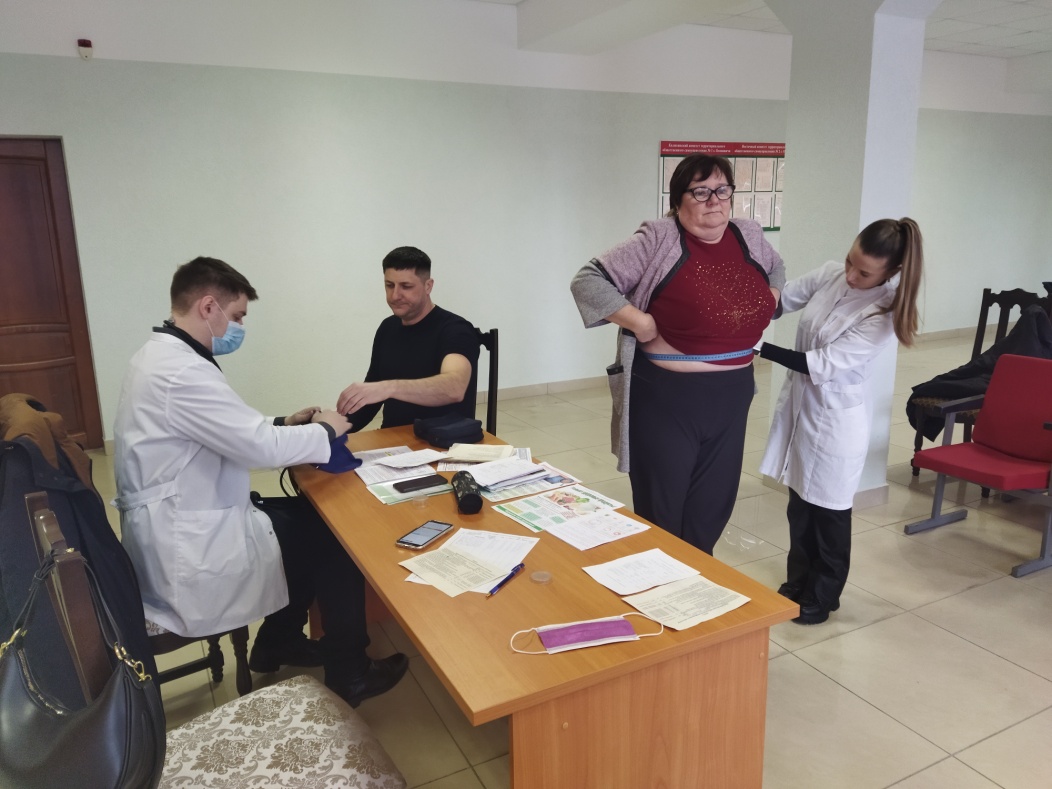 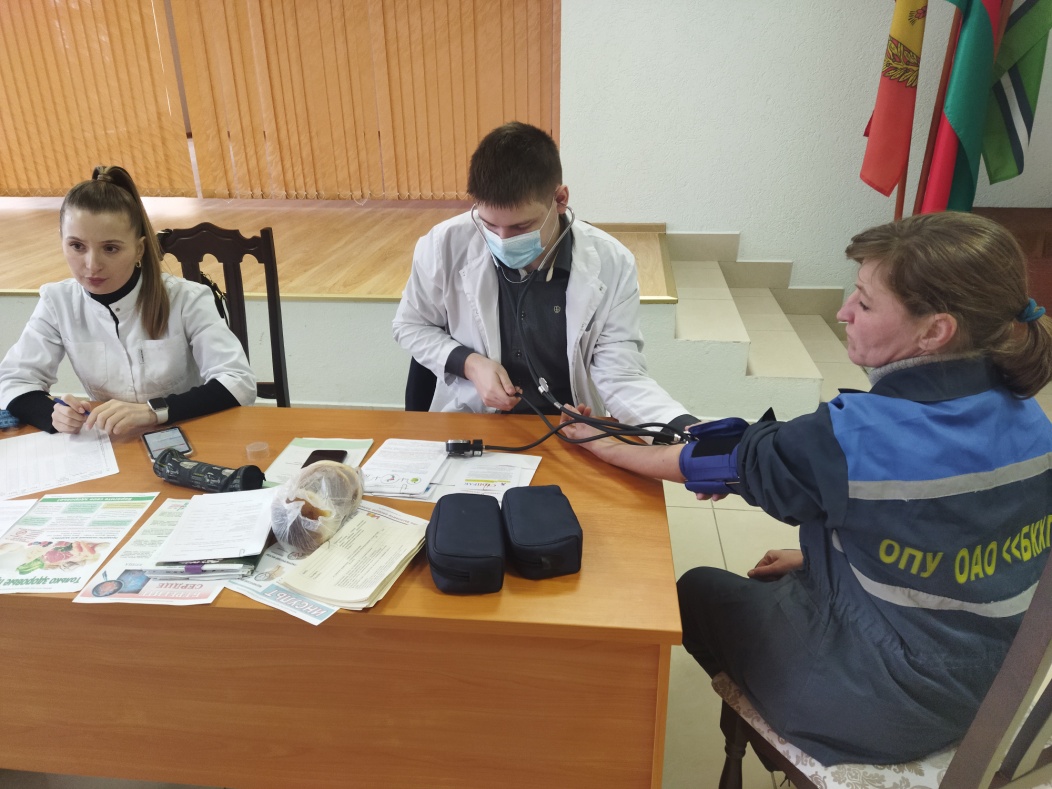 УЗ «Осиповичский райЦГЭ»